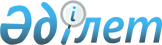 Об утверждении Плана по управлению пастбищами и их использованию по Бокейординскому району на 2021-2022 годыРешение Бокейординского районного маслихата Западно-Казахстанской области от 21 июля 2021 года № 7-6.
      В соответствии с Законом Республики Казахстан от 23 января 2001 года "О местном государственном управлении и самоуправлении в Республике Казахстан" и Законом Республики Казахстан от 20 февраля 2017 года "О пастбищах" Бокейординский районный маслихат РЕШИЛ:
      1. Утвердить План по управлению пастбищами и их использованию по Бокейординскому району на 2021-2022 годы согласно приложению к настоящему решению.
      2. Настоящее решение вводится в действие со дня первого официального опубликования. План по управлению пастбищами и их использованию в Бокейординском районе на 2021-2022 годы
      Сноска. План с изменениями, внесенным решением Бокейординского районного маслихата Западно-Казахстанской области от 07.09.2022 № 20-2 (вводится в действие со дня первого официального опубликования).
      Настоящий План по управлению пастбищами и их использованию в Сайхинском сельском округе на 2021-2022 годы (далее – План) разработан в соответствии с Законами Республики Казахстан от 20 февраля 2017 года "О пастбищах", от 23 января 2001 года "О местном государственном управлении и самоуправлении в Республике Казахстан", приказом Заместителя Премьер-Министра Республики Казахстан - Министра сельского хозяйства Республики Казахстан от 24 апреля 2017 года № 173 "Об утверждении Правил рационального использования пастбищ" (зарегистрирован в Министерстве юстиции Республики Казахстан 28 апреля 2017 года № 15090), приказом Министра сельского хозяйства Республики Казахстан от 14 апреля 2015 года № 3-3/332 "Об утверждении предельно допустимой нормы нагрузки на общую площадь пастбищ" (зарегистрирован в Министерстве юстиции Республики Казахстан 15 мая 2015 года № 11064).
      План принимается в целях рационального использования пастбищ, устойчивого обеспечения потребности в кормах и предотвращения процессов деградации пастбищ.
      План содержит: 
      1) схему (карту) расположения пастбищ на территории административно-территориальной единицы в разрезе категорий земель, собственников земельных участков и землепользователей на основании правоустанавливающих документов, согласно приложению 1 к настоящему Плану;
      2) приемлемые схемы пастбищеоборотов, согласно приложению 2 к настоящему Плану;
      3) карту с обозначением внешних и внутренних границ и площадей пастбищ, в том числе сезонных, объектов пастбищной инфраструктуры, согласно приложению 3 к настоящему Плану;
      4) схему доступа пастбищепользователей к водоисточникам (озерам, рекам, прудам, копаням, оросительным или обводнительным каналам, трубчатым или шахтным колодцам), составленную согласно норме потребления воды, согласно приложению 4 к настоящему Плану;
      5) схему перераспределения пастбищ для размещения поголовья сельскохозяйственных животных физических и (или) юридических лиц, у которых отсутствуют пастбища, и перемещения его на предоставляемые пастбища, согласно приложению 5 к настоящему Плану;
      6) схему размещения поголовья сельскохозяйственных животных на отгонных пастбищах физических и (или) юридических лиц, не обеспеченных пастбищами, расположенными при городе районного значения, поселке, селе, сельском округе, согласно приложению 6 к настоящему Плану;
      7) календарный график по использованию пастбищ, устанавливающий сезонные маршруты выпаса и передвижения сельскохозяйственных животных, согласно приложению 7 к настоящему Плану;
      7-1) карту с обозначением внешних и внутренних границ и площадей пастбищ, необходимых для удовлетворения нужд населения для выпаса сельскохозяйственных животных личного подворья, в зависимости от местных условий и особенностей согласно приложениям 8, 9, 10, 11, 12, 13, 14 к настоящему Плану.
      8) иные требования, необходимые для рационального использования пастбищ на соответствующей административно-территориальной единице.
      План принят с учетом сведений о состоянии геоботанического обследования пастбищ, сведений о ветеринарно-санитарных объектах, данных о численности поголовья сельскохозяйственных животных с указанием их владельцев – пастбище пользователей, физических и (или) юридических лиц, данных о количестве гуртов, отар, табунов, сформированных по видам и половозрастным группам сельскохозяйственных животных, сведений о формировании поголовья сельскохозяйственных животных для выпаса на отгонных пастбищах, особенностей выпаса сельскохозяйственных животных на культурных и аридных пастбищах, сведений о сервитутах для прогона скота и иных данных, предоставленных государственными органами, физическими и (или) юридическими лицами.
      По администиративно-территориальному делению в Бокейординском районе имеются 7 сельских округов, 20 населенных пунктов.
      Общая площадь территории Бокейординского района 1 921 445 га. В том числе 875701 гектара пастбищ, 610744 гектара обводненных пастбищ.
      По категориям земли подразделяются на:
      земли сельскохозяйственного назначения–576258 га, из них сенокосы – 4086 га, пастбища – 38492 га;
      земли населенных пунктов –142 686 га;
      земли запаса – 239314 га.
      Климат района резко континентальный, зима сравнительно холодная, лето жаркое и засушливое. Среднегодовая температура воздуха в январе – -16; -38° С, в июле +25; +37°С. Средний размер осадков составляет - 28 мм, а годовой- 210 мм.
      Растительный покров района разнообразный, включает примерно 120 видов. Самые распространенные из них белый ковыль и полынь горькая.
      Почвы светлокаштановые, на юге встречаются солончаковые земли. Толщина плодородной почвы 35-40 см.
      В округе действуют 7 ветеринарных пунктов, 22 скотомогильников;
      В настоящее время в Бокейординском районе насчитывается крупного рогатого скота 74624 голов, мелкого рогатого скота 73864 голов, 28738 голов лощадей, 2890 голов верблюдов.
      Для обеспечения сельскохозяйственных животных в Бокейординском районе имеются всего 1 376 444 га пастбищных угодий. В черте населенного пункта числится 133570 га пастбищ, в землях запаса имеются 169 179 га пастбищных угодий.
      В некоторых сельских округах в связи с ростом поголовья скота на личных подворьях ощущается недостаток 118603,7 га пастбищных угодий, также крестьянским хозяйствам нужно дополнительно 325312,1 га, всего 443915,8 га пастбищных угодий.
      Для решения этих проблем – необходимо рационально выделить пастбищные угодья из государственного фонда и увеличить площади пастбищ за счет земель населенных пунктов, земель сельскохозяйственного назначения и земель запаса Бокейординского района.
      Также, для обеспечения ветеринарно – санитарными объектами запланировать строительство мест для скотобойни в Бисенском сельском округе и Жетибайском населенном пункте, а также в сельских округах Бисен, Уялы, Темір Масин планируется строительство скотомогильников. Схема (карта) расположения пастбищ на территории Бисенского сельского округа в разрезе категорий земель.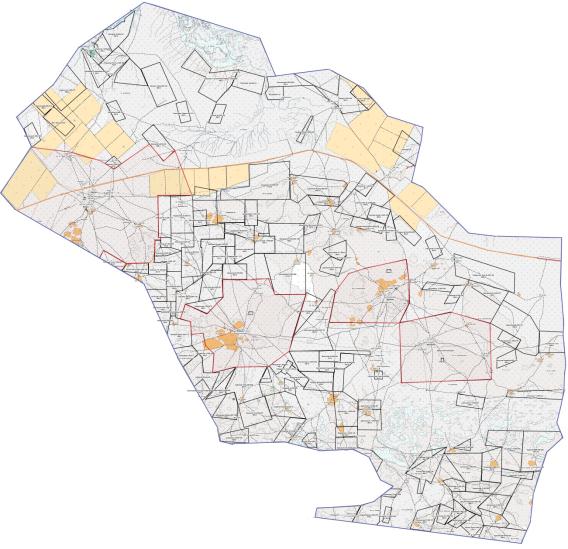 
      Условные обозначения: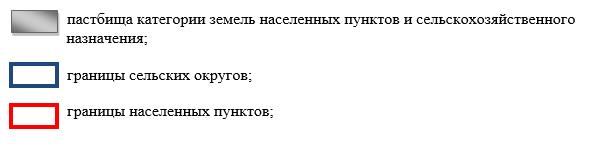  Схема (карта) расположения пастбищ на территории Муратсайского сельского округа в разрезе категорий земель.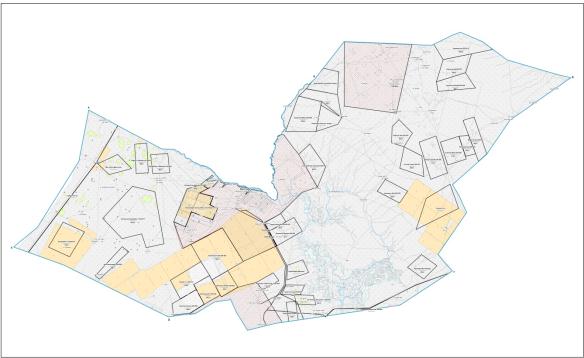 
      Условные обозначения: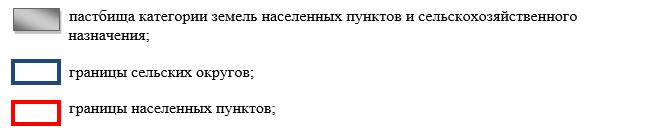  Схема (карта) расположения пастбищ на территории Урдинского сельского округа в разрезе категорий земель.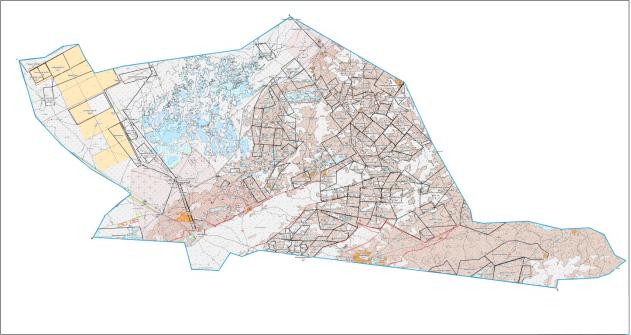 
      Условные обозначения: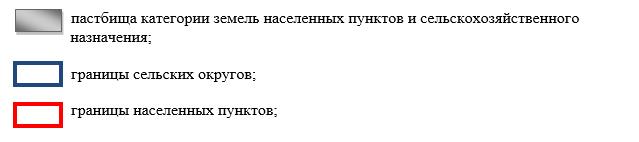  Схема (карта) расположения пастбищ на территории Сайхинского сельского округа в разрезе категорий земель.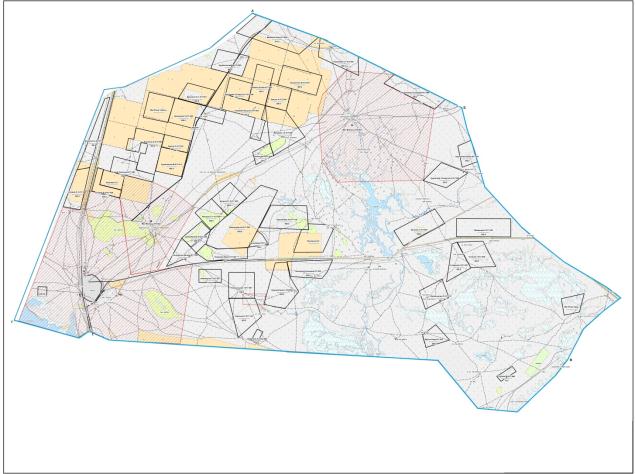 
      Условные обозначения: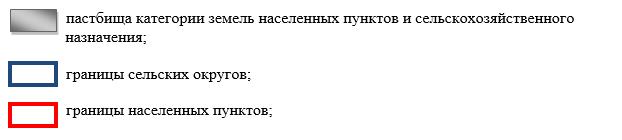  Схема (карта) расположения пастбищ на территории Саралжинского сельского округа в разрезе категорий земель.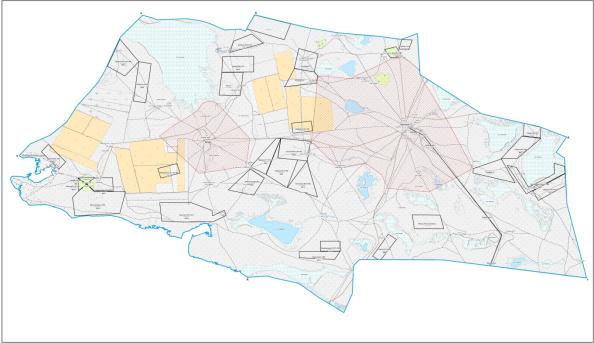 
      Условные обозначения: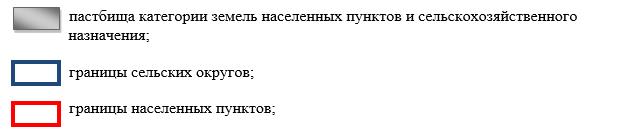  Схема (карта) расположения пастбищ на территории Темир Масинского сельского округа в разрезе категорий земель.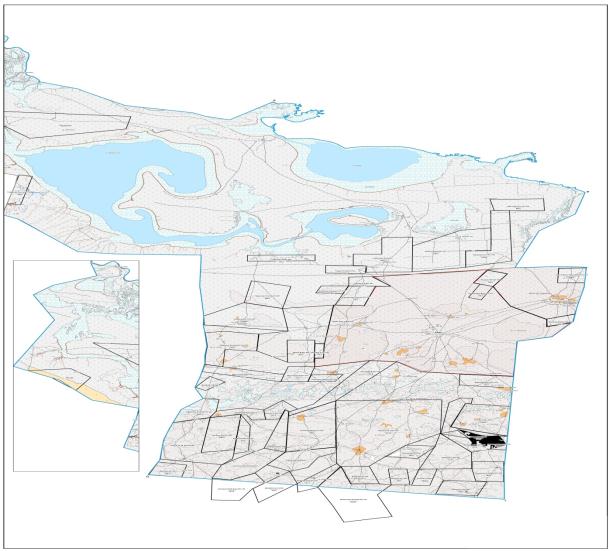 
      Условные обозначения: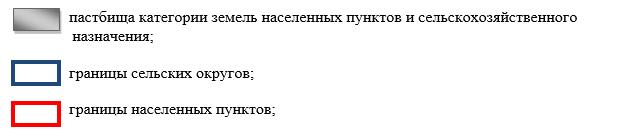  Схема (карта) расположения пастбищ на территории Уялинского сельского округа в разрезе категорий земель.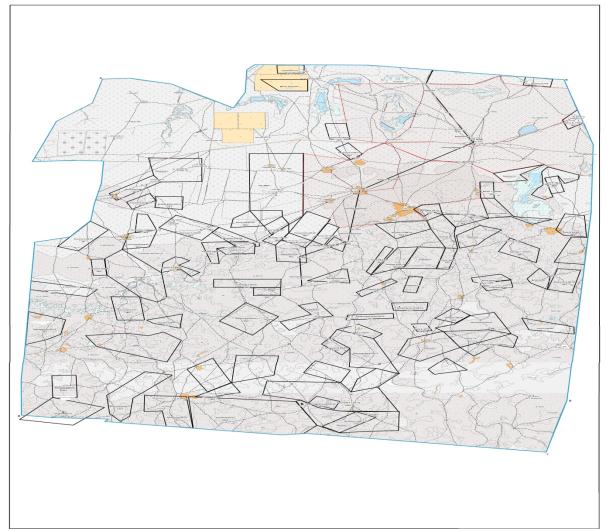 
      Условные обозначения: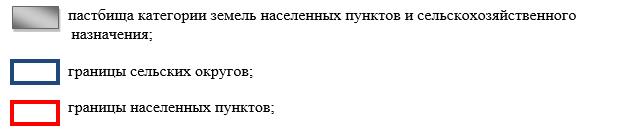  Приемлемые схемы пастбищеоборотов. Схема пастбищеоборотов, приемлемая для Бисенского сельского округа.
      Примечание: 1, 2, 3, 4 - очередность использования загонов в году. Приемлемые схемы пастбищеоборотов. Схема пастбищеоборотов, приемлемая для Муратсайского сельского округа.
      Примечание: 1, 2, 3, 4 - очередность использования загонов в году. Приемлемые схемы пастбищеоборотов. Схема пастбищеоборотов, приемлемая для Урдинского сельского округа.
      Примечание: 1, 2, 3, 4 - очередность использования загонов в году. Приемлемые схемы пастбищеоборотов. Схема пастбищеоборотов, приемлемая для Сайхинского сельского округа.
      Примечание: 1, 2, 3, 4 - очередность использования загонов в году. Приемлемые схемы пастбищеоборотов. Схема пастбищеоборотов, приемлемая для Саралжинского сельского округа.
      Примечание: 1, 2, 3, 4 - очередность использования загонов в году. Приемлемые схемы пастбищеоборотов. Схема пастбищеоборотов, приемлемая для Темир Масинского сельского округа.
      Примечание: 1, 2, 3, 4 - очередность использования загонов в году. Приемлемые схемы пастбищеоборотов. Схема пастбищеоборотов, приемлемая для Уялинского сельского округа.
      Примечание: 1, 2, 3, 4 - очередность использования загонов в году. Карта с обозначением внешних и внутренних границ и площадей пастбищ, в том числе сезонных, объектов пастбищной инфраструктуры.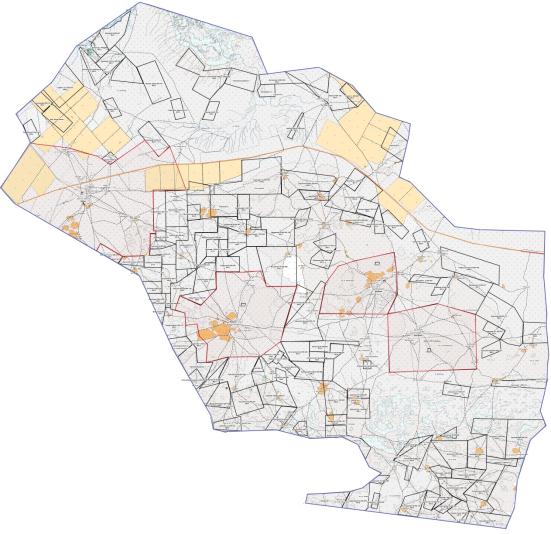 
      Условные обозначения: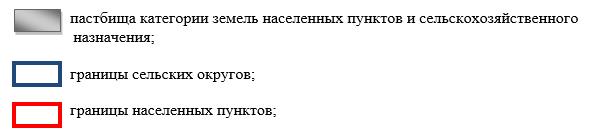  Карта с обозначением внешних и внутренних границ и площадей пастбищ, в том числе сезонных, объектов пастбищной инфраструктуры.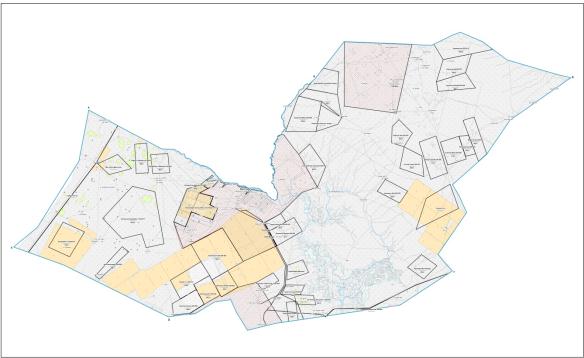 
      Условные обозначения: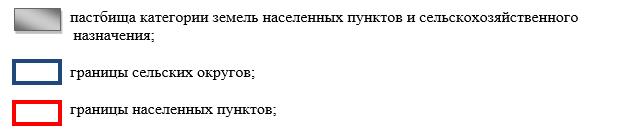  Карта с обозначением внешних и внутренних границ и площадей пастбищ, в том числе сезонных, объектов пастбищной инфраструктуры.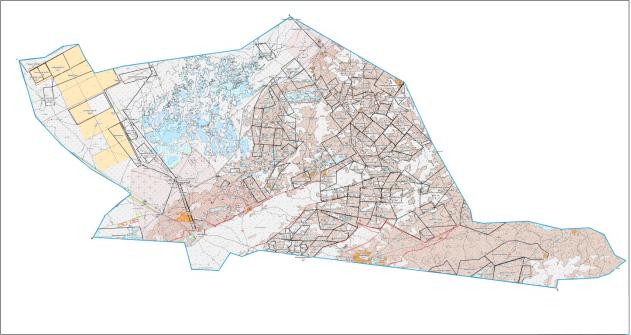 
      Условные обозначения: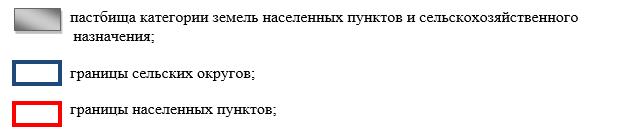  Карта с обозначением внешних и внутренних границ и площадей пастбищ, в том числе сезонных, объектов пастбищной инфраструктуры.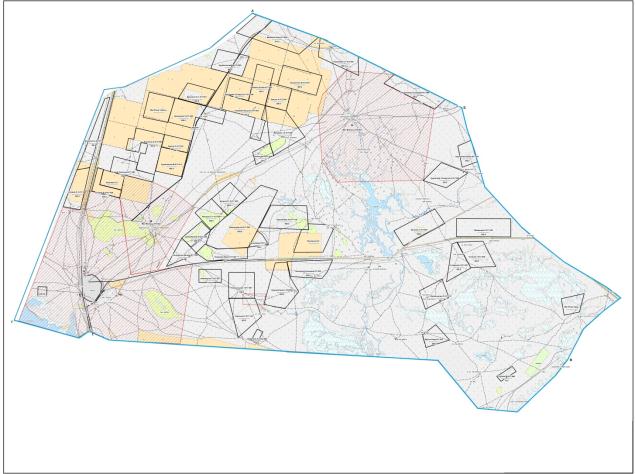 
      Условные обозначения: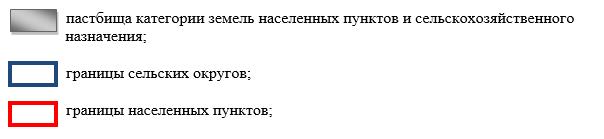  Карта с обозначением внешних и внутренних границ и площадей пастбищ, в том числе сезонных, объектов пастбищной инфраструктуры.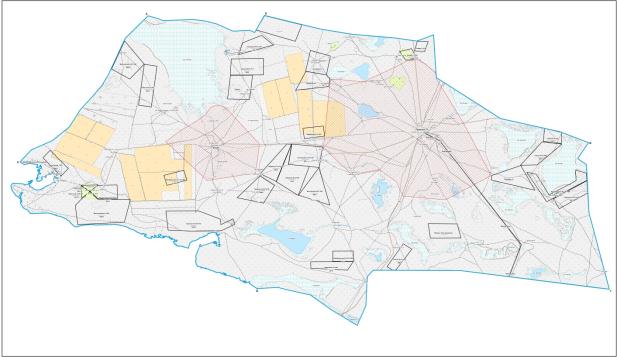 
      Условные обозначения: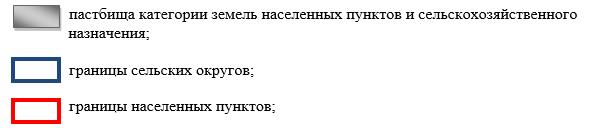  Карта с обозначением внешних и внутренних границ и площадей пастбищ, в том числе сезонных, объектов пастбищной инфраструктуры.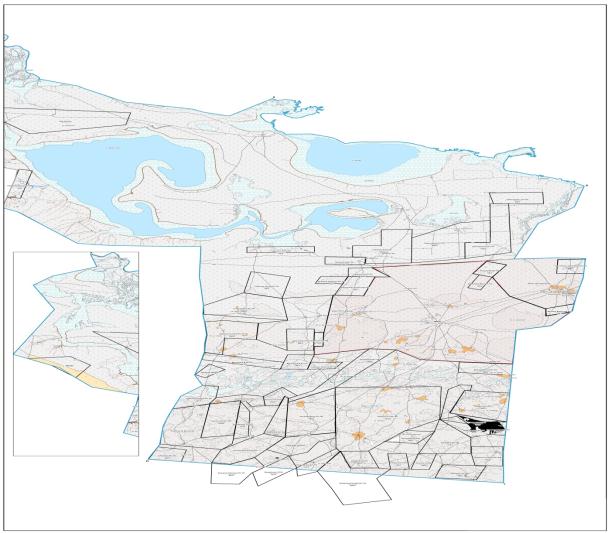 
      Условные обозначения: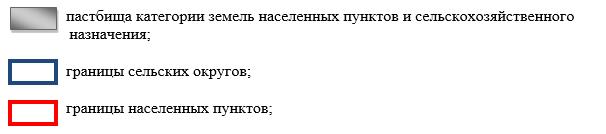  Карта с обозначением внешних и внутренних границ и площадей пастбищ, в том числе сезонных, объектов пастбищной инфраструктуры.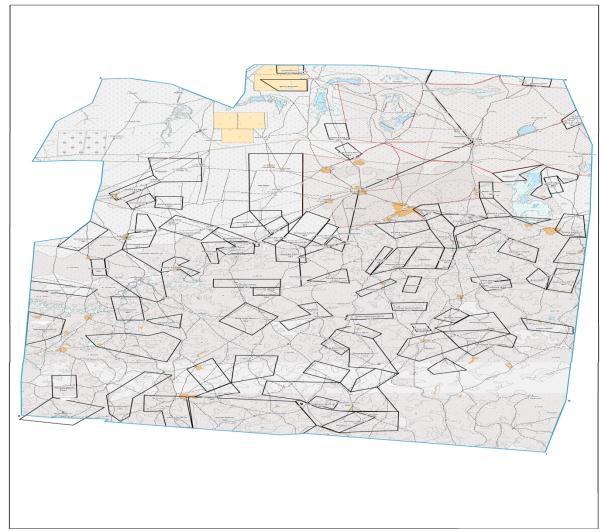 
      Условные обозначения: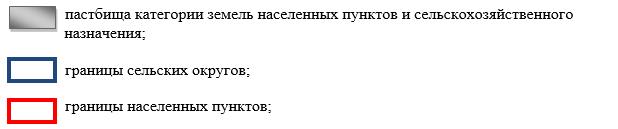  Схема доступа пастбищепользователей к водоисточникам (озерам, рекам, прудам, копаням, оросительным или обводнительным каналам, трубчатым или шахтным колодцам), составленная согласно норме потребления воды.
      Среднесуточная норма потребления воды на одно сельскохозяйственное животное определяется в соответствии с пунктом 9 Правил рационального использования пастбищ, утвержденных приказом Заместителя Премьер-Министра Республики Казахстан – Министра сельского хозяйства Республики Казахстан от 24 апреля 2017 года № 173 (зарегистрирован в Реестре государственной регистрации нормативных правовых актов за № 15090).
       Оросительных или обводнительных каналов на территории Бисенского сельского округа не имеется.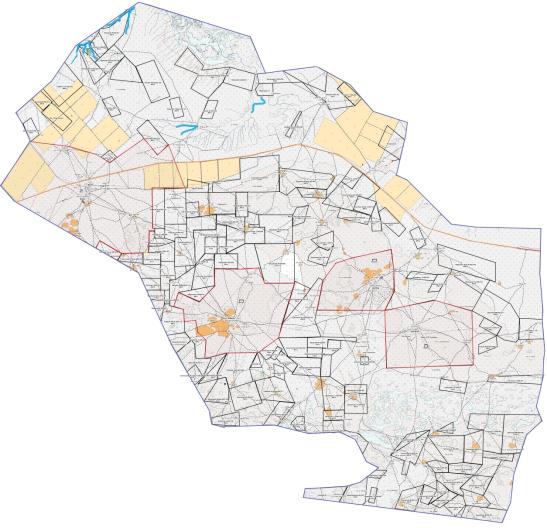  Бисенский сельский округ.
      Условные обозначения: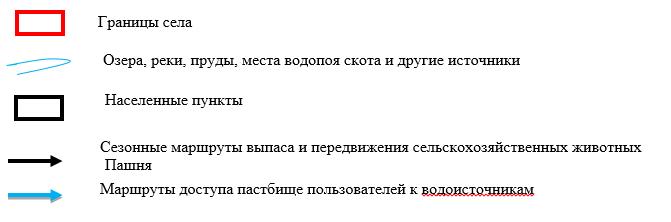  Схема доступа пастбищепользователей к водоисточникам (озерам, рекам, прудам, копаням, оросительным или обводнительным каналам, трубчатым или шахтным колодцам), составленная согласно норме потребления воды.
      Среднесуточная норма потребления воды на одно сельскохозяйственное животное определяется в соответствии с пунктом 9 Правил рационального использования пастбищ, утвержденных приказом Заместителя Премьер-Министра Республики Казахстан – Министра сельского хозяйства Республики Казахстан от 24 апреля 2017 года № 173 (зарегистрирован в Реестре государственной регистрации нормативных правовых актов за № 15090).
      Оросительных или обводнительных каналов на территории Муратсайского сельского округа не имеется.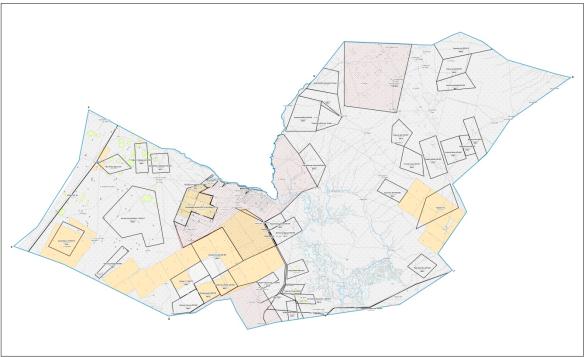  Муратсайский сельский округ.
      Условные обозначения: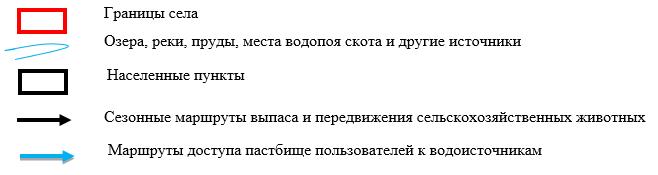  Схема доступа пастбищепользователей к водоисточникам (озерам, рекам, прудам, копаням, оросительным или обводнительным каналам, трубчатым или шахтным колодцам), составленная согласно норме потребления воды.
      Среднесуточная норма потребления воды на одно сельскохозяйственное животное определяется в соответствии с пунктом 9 Правил рационального использования пастбищ, утвержденных приказом Заместителя Премьер-Министра Республики Казахстан – Министра сельского хозяйства Республики Казахстан от 24 апреля 2017 года № 173 (зарегистрирован в Реестре государственной регистрации нормативных правовых актов за № 15090).
      Оросительных или обводнительных каналов на территории Урдинского сельского округа не имеется.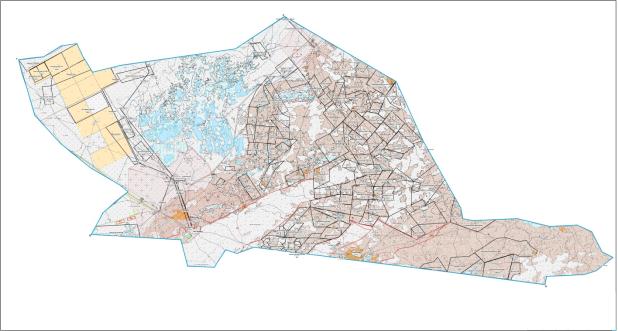  Урдинский сельский округ.
      Условные обозначения: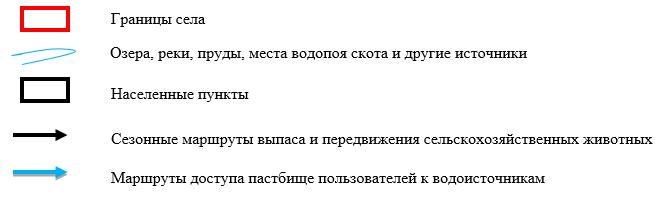  Схема доступа пастбищепользователей к водоисточникам (озерам, рекам, прудам, копаням, оросительным или обводнительным каналам, трубчатым или шахтным колодцам), составленная согласно норме потребления воды.
      Среднесуточная норма потребления воды на одно сельскохозяйственное животное определяется в соответствии с пунктом 9 Правил рационального использования пастбищ, утвержденных приказом Заместителя Премьер-Министра Республики Казахстан – Министра сельского хозяйства Республики Казахстан от 24 апреля 2017 года № 173 (зарегистрирован в Реестре государственной регистрации нормативных правовых актов за № 15090).
      Оросительных или обводнительных каналов на территории Сайхинского сельского округа не имеется.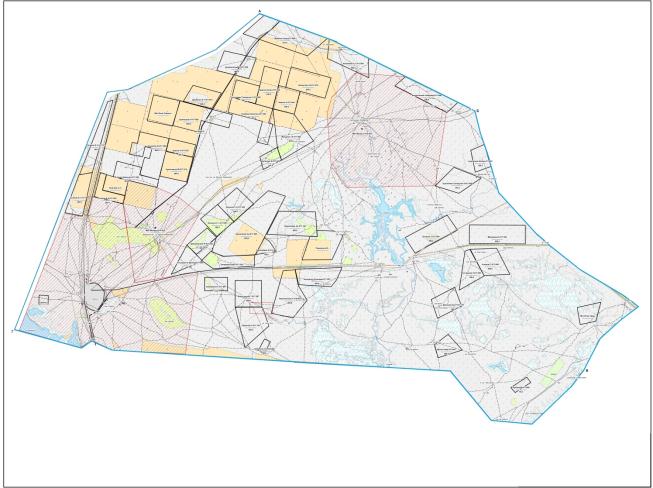  Сайхинский сельский округ.
      Условные обозначения: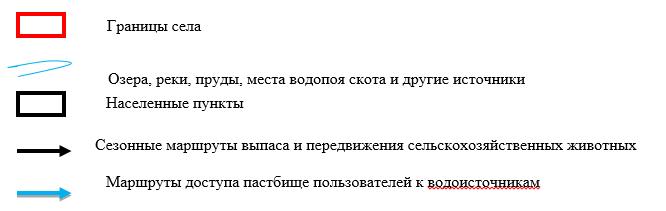  Схема доступа пастбищепользователей к водоисточникам (озерам, рекам, прудам, копаням, оросительным или обводнительным каналам, трубчатым или шахтным колодцам), составленная согласно норме потребления воды.
      Среднесуточная норма потребления воды на одно сельскохозяйственное животное определяется в соответствии с пунктом 9 Правил рационального использования пастбищ, утвержденных приказом Заместителя Премьер-Министра Республики Казахстан – Министра сельского хозяйства Республики Казахстан от 24 апреля 2017 года № 173 (зарегистрирован в Реестре государственной регистрации нормативных правовых актов за № 15090).
      Оросительных или обводнительных каналов на территории Саралжинского сельского округа не имеется.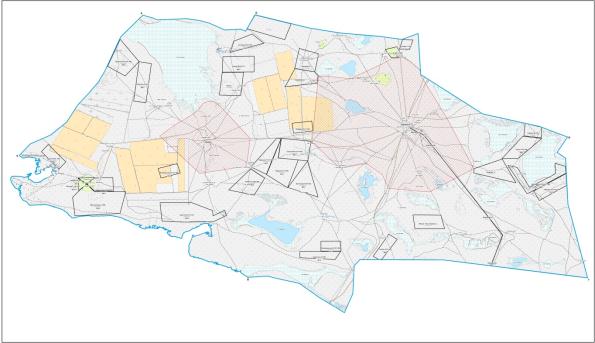  Саралжинский сельский округ.
      Условные обозначения: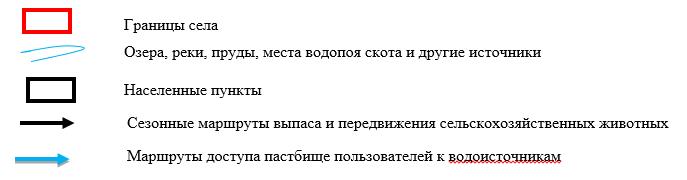  Схема доступа пастбищепользователей к водоисточникам (озерам, рекам, прудам, копаням, оросительным или обводнительным каналам, трубчатым или шахтным колодцам), составленная согласно норме потребления воды.
      Среднесуточная норма потребления воды на одно сельскохозяйственное животное определяется в соответствии с пунктом 9 Правил рационального использования пастбищ, утвержденных приказом Заместителя Премьер-Министра Республики Казахстан – Министра сельского хозяйства Республики Казахстан от 24 апреля 2017 года № 173 (зарегистрирован в Реестре государственной регистрации нормативных правовых актов за № 15090).
      Оросительных или обводнительных каналов на территории Темир Масинского сельского округа не имеется.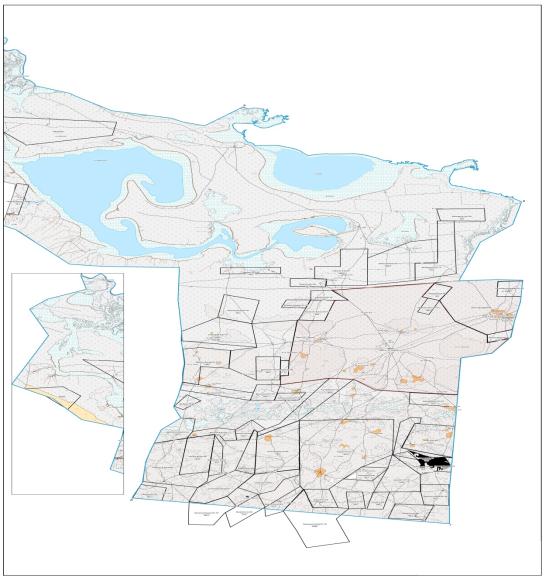  Темир Масинский сельский округ.
      Условные обозначения: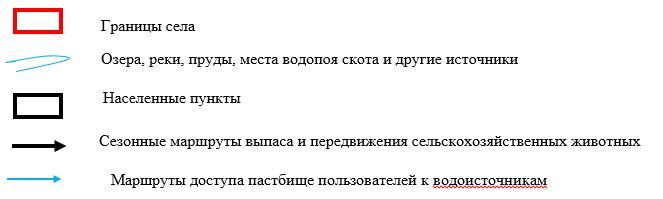  Схема доступа пастбищепользователей к водоисточникам (озерам, рекам, прудам, копаням, оросительным или обводнительным каналам, трубчатым или шахтным колодцам), составленная согласно норме потребления воды.
      Среднесуточная норма потребления воды на одно сельскохозяйственное животное определяется в соответствии с пунктом 9 Правил рационального использования пастбищ, утвержденных приказом Заместителя Премьер-Министра Республики Казахстан – Министра сельского хозяйства Республики Казахстан от 24 апреля 2017 года № 173 (зарегистрирован в Реестре государственной регистрации нормативных правовых актов за № 15090).
      Оросительных или обводнительных каналов на территории Уялинского сельского округа не имеется.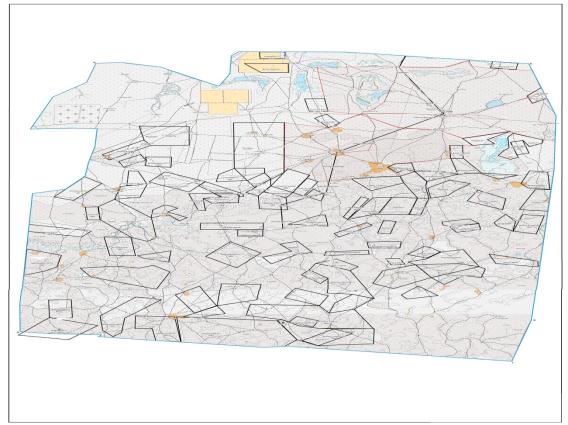  Уялинский сельский округ.
      Условные обозначения: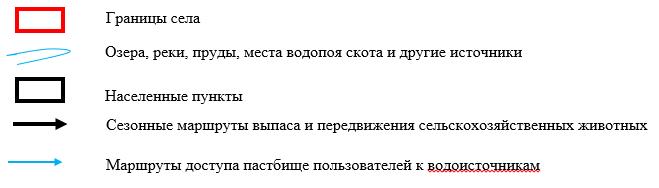  Схема перераспределения пастбищ для размещения поголовья сельскохозяйственных животных физических и (или) юридических лиц, у которых отсутствуют пастбища, и перемещения его на предоставляемые пастбища.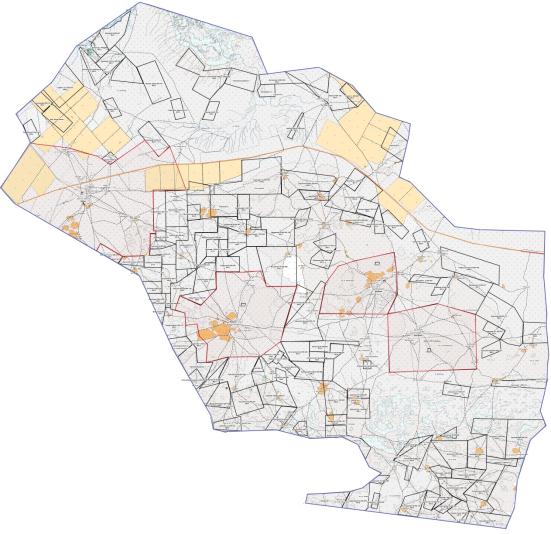  Бисенский сельский округ - 29201 гектар.
      Условные обозначения: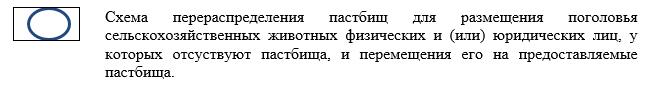  Схема перераспределения пастбищ для размещения поголовья сельскохозяйственных животных физических и (или) юридических лиц, у которых отсутствуют пастбища, и перемещения его на предоставляемые пастбища.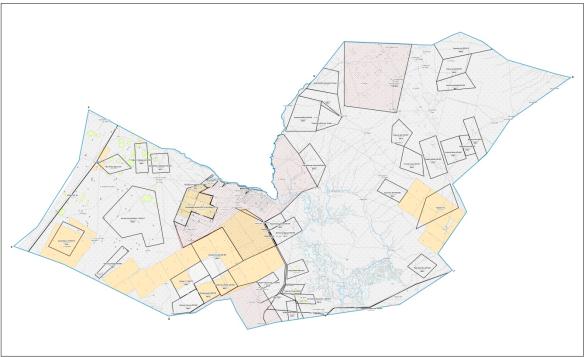  Муратсайский сельский округ – 13330 гектар.
      Условные обозначения: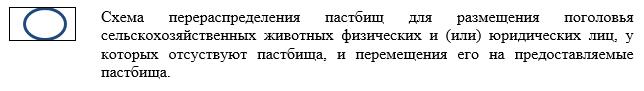  Схема перераспределения пастбищ для размещения поголовья сельскохозяйственных животных физических и (или) юридических лиц, у которых отсутствуют пастбища, и перемещения его на предоставляемые пастбища.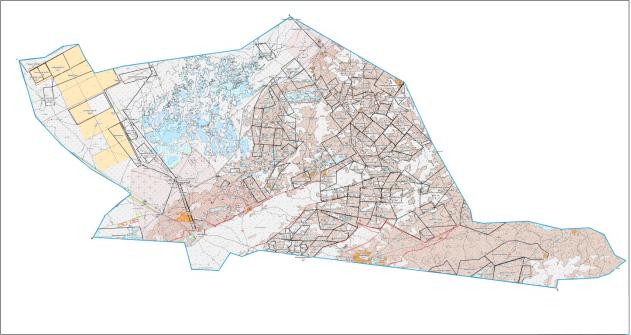  Урдинский сельский округ - 12414 гектар.
      Условные обозначения: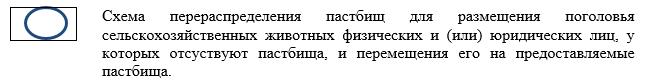  Схема перераспределения пастбищ для размещения поголовья сельскохозяйственных животных физических и (или) юридических лиц, у которых отсутствуют пастбища, и перемещения его на предоставляемые пастбища.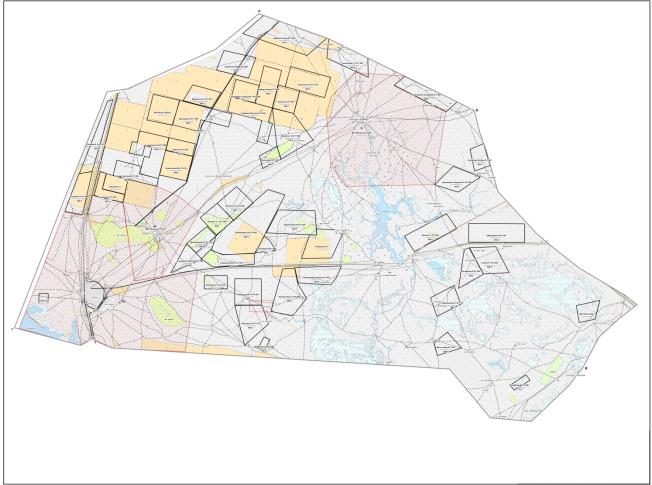  Сайхинский сельский округ - 22681 гектар.
      Условные обозначения: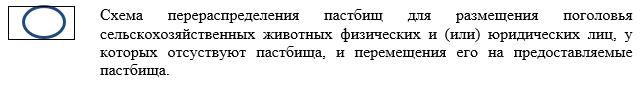  Схема перераспределения пастбищ для размещения поголовья сельскохозяйственных животных физических и (или) юридических лиц, у которых отсутствуют пастбища, и перемещения его на предоставляемые пастбища.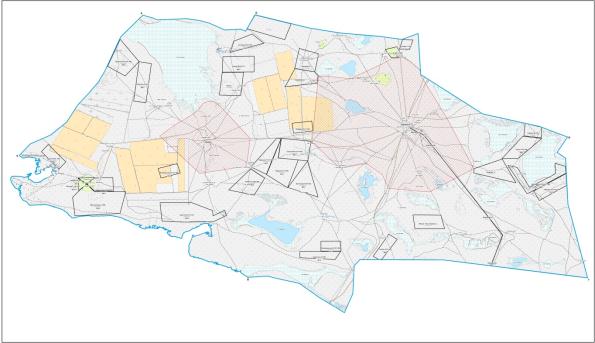  Саралжинский сельский округ – 18468 гектар.
      Условные обозначения: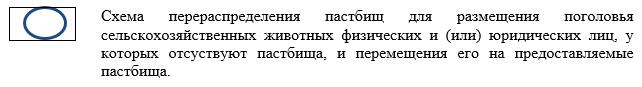  Схема перераспределения пастбищ для размещения поголовья сельскохозяйственных животных физических и (или) юридических лиц, у которых отсутствуют пастбища, и перемещения его на предоставляемые пастбища.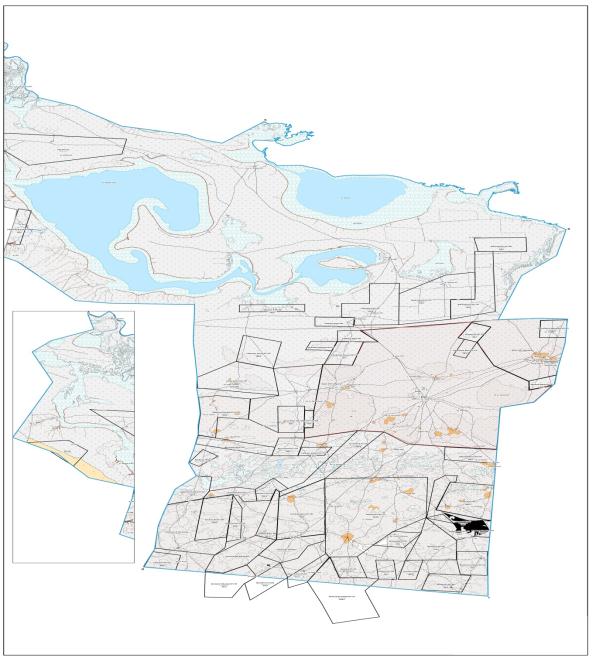  Темир Масинский сельский округ – 20177 гектар.
      Условные обозначения: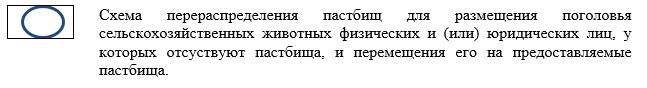  Схема перераспределения пастбищ для размещения поголовья сельскохозяйственных животных физических и (или) юридических лиц, у которых отсутствуют пастбища, и перемещения его на предоставляемые пастбища.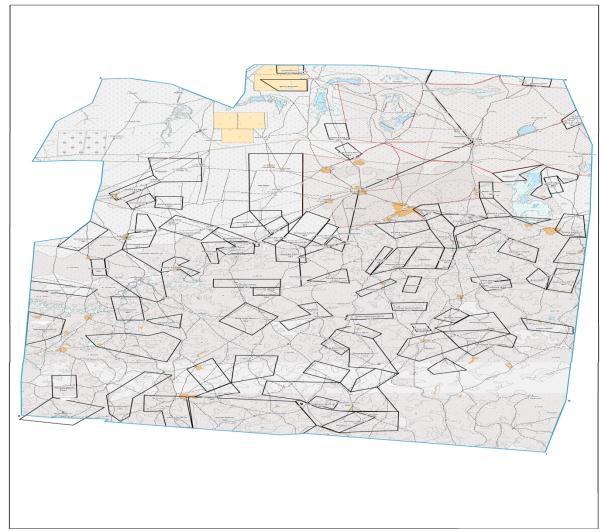  Уялинский сельский округ - 26415 гектар.
      Условные обозначения: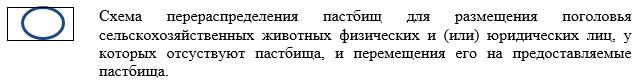  Схема размещения поголовья сельскохозяйственных животных на отгонных пастбищах физических и (или) юридических лиц, не обеспеченных пастбищами, расположенными при Бисенском сельском округе.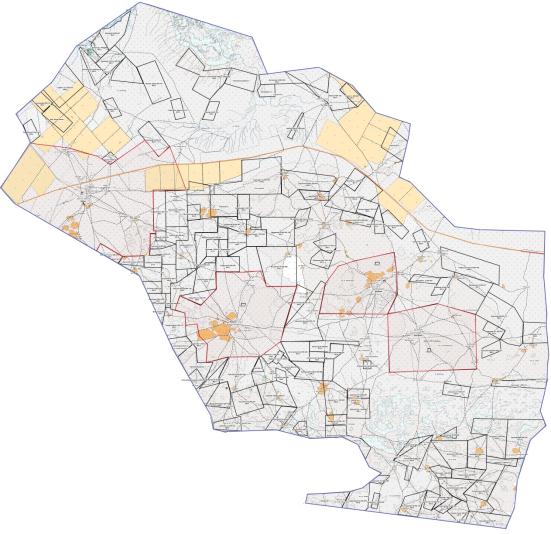  Бисенский сельский округ – 29201 гектар.
      Условные обозначения: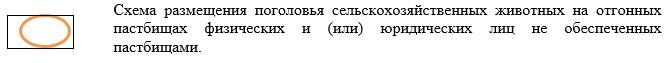  Схема размещения поголовья сельскохозяйственных животных на отгонных пастбищах физических и (или) юридических лиц, не обеспеченных пастбищами, расположенными при Муратсайском сельском округе.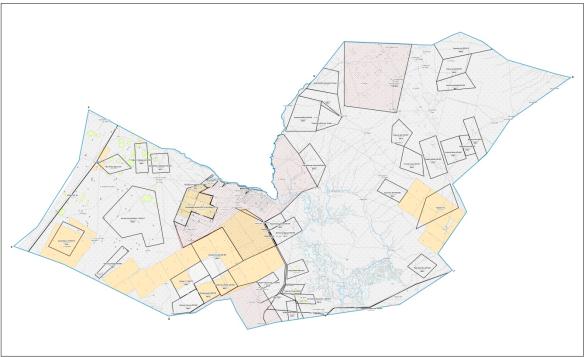  Муратсайский сельский округ – 13330 гектар.
      Условные обозначения: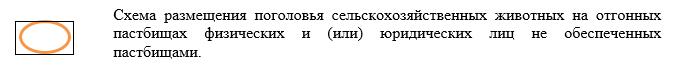  Схема размещения поголовья сельскохозяйственных животных на отгонных пастбищах физических и (или) юридических лиц, не обеспеченных пастбищами, расположенными при Урдинском сельском округе.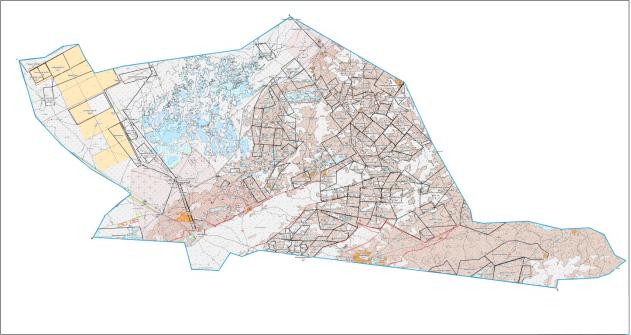  Урдинский сельский округ – 12414 гектар.
      Условные обозначения: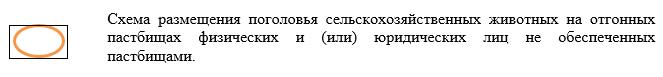  Схема размещения поголовья сельскохозяйственных животных на отгонных пастбищах физических и (или) юридических лиц, не обеспеченных пастбищами, расположенными при Сайхинском сельском округе.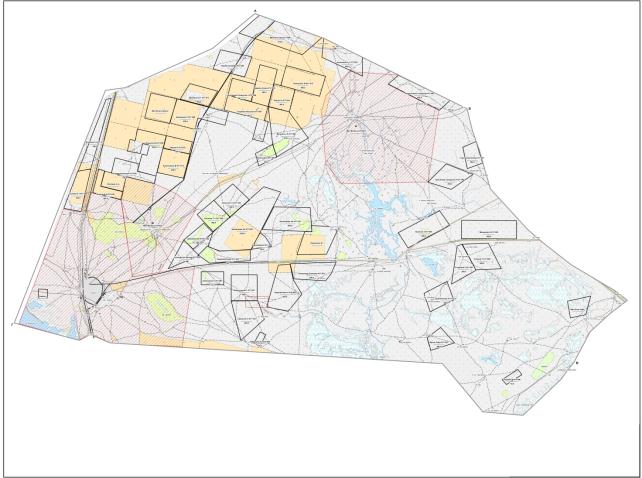  Сайхинский сельский округ – 22681 гектар.
      Условные обозначения: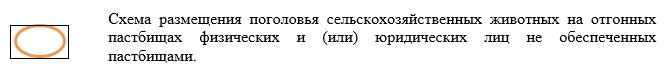  Схема размещения поголовья сельскохозяйственных животных на отгонных пастбищах физических и (или) юридических лиц, не обеспеченных пастбищами, расположенными при Саралжинском сельском округе.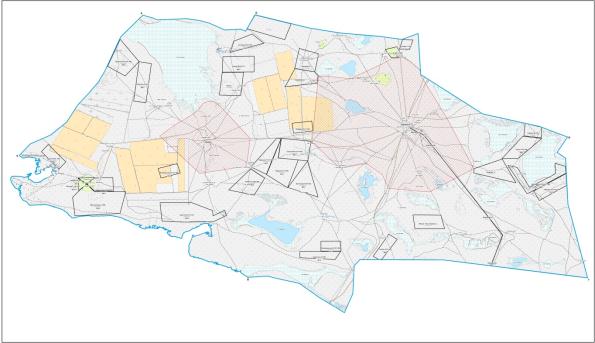  Саралжинский сельский округ – 18468 гектар.
      Условные обозначения: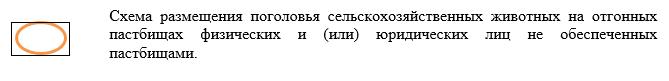  Схема размещения поголовья сельскохозяйственных животных на отгонных пастбищах физических и (или) юридических лиц, не обеспеченных пастбищами, расположенными при Темир Масинском сельском округе.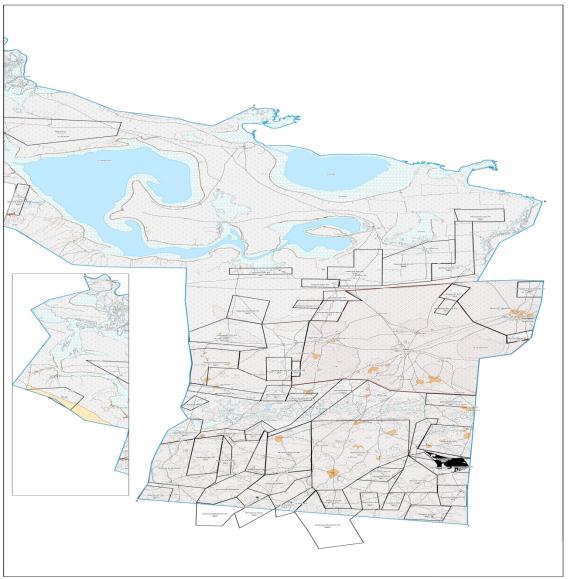  Темир Масинский сельский округ – 20177 гектар.
      Условные обозначения: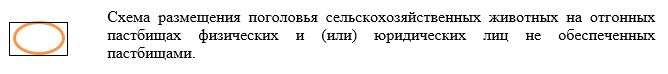  Схема размещения поголовья сельскохозяйственных животных на отгонных пастбищах физических и (или) юридических лиц, не обеспеченных пастбищами, расположенными при Уялинском сельском округе.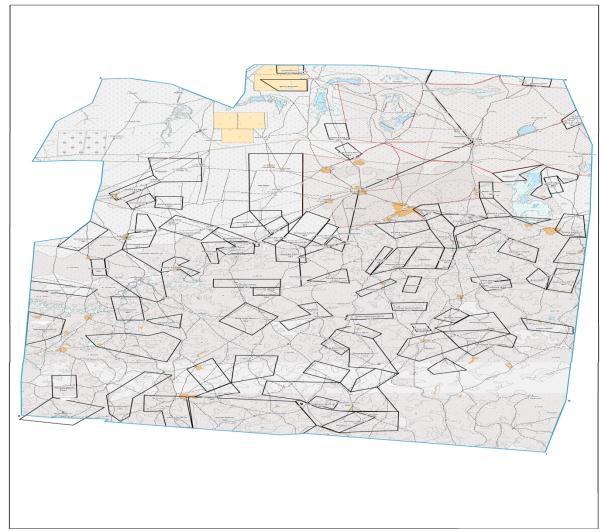  Уялинский сельский округ – 26415 гектар.
      Условные обозначения: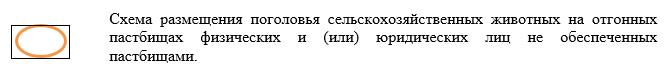  Календарный график по использованию пастбищ, устанавливающий сезонные маршруты выпаса и передвижения сельскохозяйственных животных.
      Примечание: расшифровка аббревиатур:
      ВЛС – весенне-летний сезон;
      ЛОС – летне-осенний сезон;
      ЛС – летний сезон;
      ОЗ – отдыхающий загон. Календарный график по использованию пастбищ, устанавливающий сезонные маршруты выпаса и передвижения сельскохозяйственных животных.
      Примечание: расшифровка аббревиатур:
      ВЛС – весенне-летний сезон;
      ЛОС – летне-осенний сезон;
      ЛС – летний сезон;
      ОЗ – отдыхающий загон. Календарный график по использованию пастбищ, устанавливающий сезонные маршруты выпаса и передвижения сельскохозяйственных животных.
      Примечание: расшифровка аббревиатур:
      ВЛС – весенне-летний сезон;
      ЛОС – летне-осенний сезон;
      ЛС – летний сезон;
      ОЗ – отдыхающий загон. Календарный график по использованию пастбищ, устанавливающий сезонные маршруты выпаса и передвижения сельскохозяйственных животных.
      Примечание: расшифровка аббревиатур:
      ВЛС – весенне-летний сезон;
      ЛОС – летне-осенний сезон;
      ЛС – летний сезон;
      ОЗ – отдыхающий загон. Календарный график по использованию пастбищ, устанавливающий сезонные маршруты выпаса и передвижения сельскохозяйственных животных.
      Примечание: расшифровка аббревиатур:
      ВЛС – весенне-летний сезон;
      ЛОС – летне-осенний сезон;
      ЛС – летний сезон;
      ОЗ – отдыхающий загон. Календарный график по использованию пастбищ, устанавливающий сезонные маршруты выпаса и передвижения сельскохозяйственных животных.
      Примечание: расшифровка аббревиатур:
      ВЛС – весенне-летний сезон;
      ЛОС – летне-осенний сезон;
      ЛС – летний сезон;
      ОЗ – отдыхающий загон. Календарный график по использованию пастбищ, устанавливающий сезонные маршруты выпаса и передвижения сельскохозяйственных животных.
      Примечание: расшифровка аббревиатур:
      ВЛС – весенне-летний сезон;
      ЛОС – летне-осенний сезон;
      ЛС – летний сезон;
      ОЗ – отдыхающий загон. Календарный график 
по использованию пастбищ, определяюшие сезонные маршруты выпаса и отгона сельскохозяйственных животных
      Длительность пастбищного периода связана с почвенно-климатической зоной, видами сельскохозяйственных животных, а также урожайностью пастбищ в умеренно сухих на ковыльно – типчаково – полынных степях – составляет 180-200 дней.
      В данном случае продолжительность выпаса для крупного рогатого скота, мелкого рогатого скота, лошадей и верблюдов связана с максимальной глубиной снежного покрова с плотностью снега и другими факторами.
      Примечание: расшифровка аббревиатуры:
      С – показатель Цельсия;
      га – гектар;
      мм - милиметр;
      см - сантиметр;
      РФ –Российская Федерация;
      с/о - сельский округ. Схема (карта) с обозначением внешних и внутренних границ и площадей пастбищ, необходимых для удовлетворения нужд населения для выпаса сельскохозяйственных животных личного подворья, в зависимости от местных условий и особенностей Бисенский сельский округ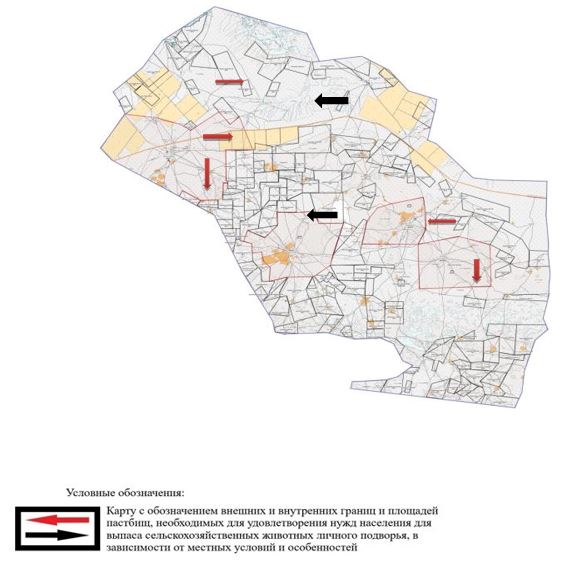  Схема (карта) с обозначением внешних и внутренних границ и площадей пастбищ, необходимых для удовлетворения нужд населения для выпаса сельскохозяйственных животных личного подворья, в зависимости от местных условий и особенностей Муратсайский сельский округ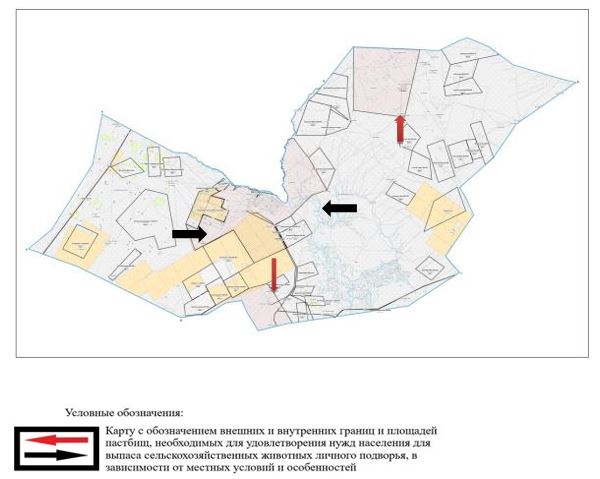  Схема (карта) с обозначением внешних и внутренних границ и площадей пастбищ, необходимых для удовлетворения нужд населения для выпаса сельскохозяйственных животных личного подворья, в зависимости от местных условий и особенностей Урдинский сельский округ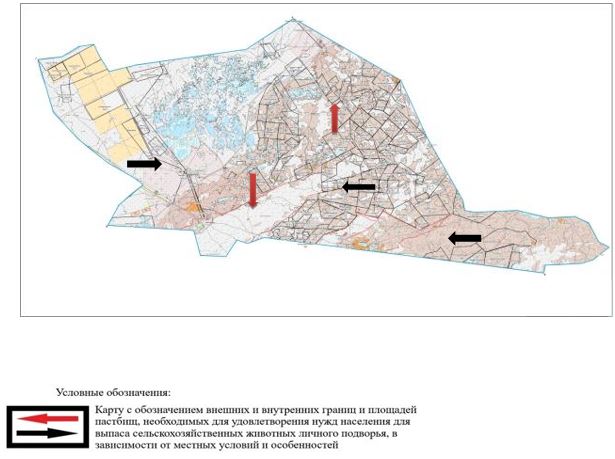  Схема (карта) с обозначением внешних и внутренних границ и площадей пастбищ, необходимых для удовлетворения нужд населения для выпаса сельскохозяйственных животных личного подворья, в зависимости от местных условий и особенностей Сайхинский сельский округ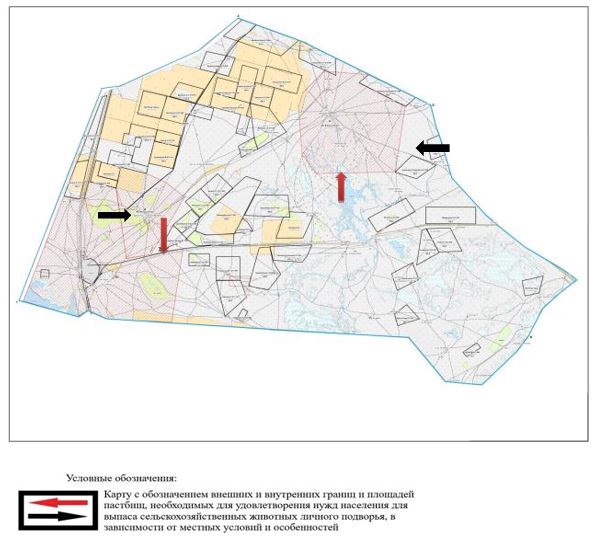  Схема (карта) с обозначением внешних и внутренних границ и площадей пастбищ, необходимых для удовлетворения нужд населения для выпаса сельскохозяйственных животных личного подворья, в зависимости от местных условий и особенностей Саралжинский сельский округ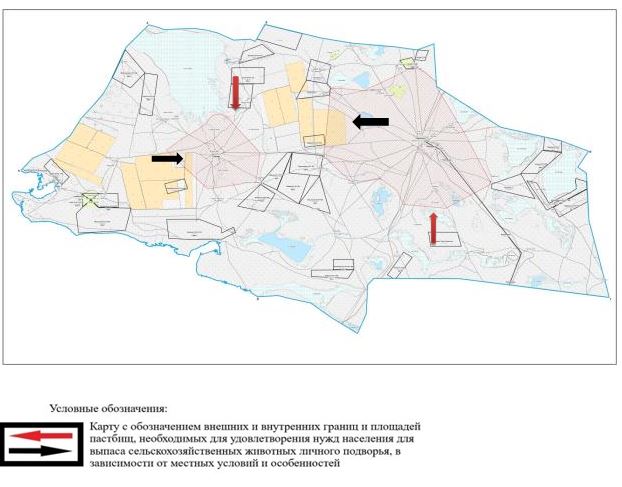  Схема (карта) с обозначением внешних и внутренних границ и площадей пастбищ, необходимых для удовлетворения нужд населения для выпаса сельскохозяйственных животных личного подворья, в зависимости от местных условий и особенностей Темир Масинский сельский округ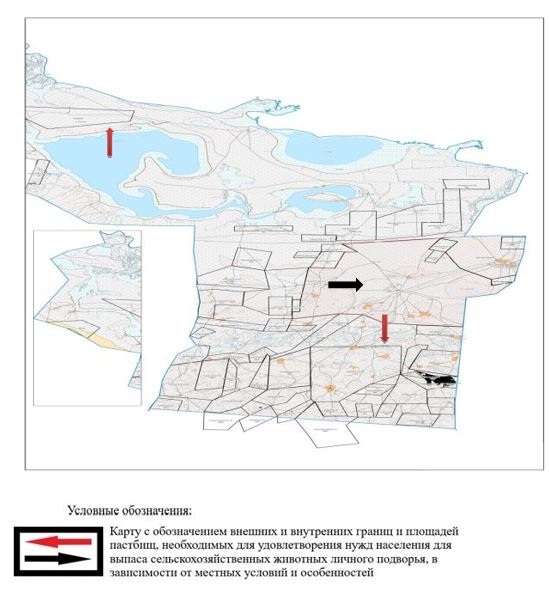  Схема (карта) с обозначением внешних и внутренних границ и площадей пастбищ, необходимых для удовлетворения нужд населения для выпаса сельскохозяйственных животных личного подворья, в зависимости от местных условий и особенностей Уялинский сельский округ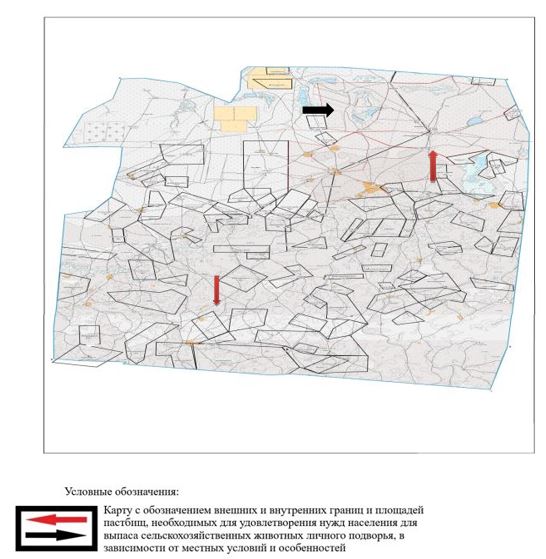 
					© 2012. РГП на ПХВ «Институт законодательства и правовой информации Республики Казахстан» Министерства юстиции Республики Казахстан
				
      Секретарь маслихата

Л.Кайргалиева
Приложение
к решению Бокейординского
районного маслихата
от 21 июля 2021 года №7-6Приложение 1 
к Плану по управлению 
пастбищами и их 
использованию в Бисенском 
сельском округе 
на 2021-2022 годы.Приложение 1 
к Плану по управлению 
пастбищами и их 
использованию в Муратсайском 
сельском округе округе 
на 2021-2022 годы.Приложение 1 
к Плану по управлению 
пастбищами и их 
использованию в Урдинском 
сельском округе 
на 2021-2022 годы.Приложение 1 
к Плану по управлению 
пастбищами и их 
использованию в Сайхинском 
сельском округе 
на 2021-2022 годы.Приложение 1 
к Плану по управлению 
пастбищами и их 
использованию в Саралжинком 
сельском округе 
на 2021-2022 годы.Приложение 1 
к Плану по управлению 
пастбищами и их 
использованию 
в Темир Масинском сельском 
округе на 2021-2022 годы.Приложение 1 
к Плану по управлению 
пастбищами и их 
использованию в Уялинском 
сельском округе 
на 2021-2022 годы.Приложение 2 
к Плану по управлению 
пастбищами и их 
использованию в Бисенском 
сельском округе 
на 2021-2022 годы.
Годы
Загон 1
Загон 2
Загон 3
Загон 4
2021
весенне-летний сезон 1
летний сезон 2
осенний сезон 3
отдыхающий загон
2022
отдыхающий загон
весенне-летний сезон 1
летний сезон 2
осенний сезон 3Приложение 2 
к Плану по управлению 
пастбищами и их 
использованию в Муратсайском 
сельском округе 
на 2021-2022 годы.
Годы
Загон 1
Загон 2
Загон 3
Загон 4
2021
весенне-летний сезон 1
летний сезон 2
осенний сезон 3
отдыхающий загон
2022
отдыхающий загон
весенне-летний сезон 1
летний сезон 2
осенний сезон 3Приложение 2 
к Плану по управлению 
пастбищами и их 
использованию в Урдинском 
сельском округе 
на 2021-2022 годы.
Годы
Загон 1
Загон 2
Загон 3
Загон 4
2021
весенне-летний сезон 1
летний сезон 2
осенний сезон 3
отдыхающий загон
2022
отдыхающий загон
весенне-летний сезон 1
летний сезон 2
осенний сезон 3Приложение 2 
к Плану по управлению 
пастбищами и их 
использованию 
в Сайхинском сельском округе 
на 2021-2022 годы.
Годы
Загон 1
Загон 2
Загон 3
Загон 4
2021
весенне-летний сезон 1
летний сезон 2
осенний сезон 3
отдыхающий загон
2022
отдыхающий загон
весенне-летний сезон 1
летний сезон 2
осенний сезон 3Приложение 2 
к Плану по управлению 
пастбищами и их 
использованию в Саралжинском 
сельском округе 
на 2021-2022 годы.
Годы
Загон 1
Загон 2
Загон 3
Загон 4
2021
весенне-летний сезон 1
летний сезон 2
осенний сезон 3
отдыхающий загон
2022
отдыхающий загон
весенне-летний сезон 1
летний сезон 2
осенний сезон 3Приложение 2 
к Плану по управлению 
пастбищами и их 
использованию 
в Темир Масинском сельском 
округе на 2021-2022 годы.
Годы
Загон 1
Загон 2
Загон 3
Загон 4
2021
весенне-летний сезон 1
летний сезон 2
осенний сезон 3
отдыхающий загон
2022
отдыхающий загон
весенне-летний сезон 1
летний сезон 2
осенний сезон 3Приложение 2 
к Плану по управлению 
пастбищами и их 
использованию в Уялинском 
сельском округе 
на 2021-2022 годы.
Годы
Загон 1
Загон 2
Загон 3
Загон 4
2021
весенне-летний сезон 1
летний сезон 2
осенний сезон 3
отдыхающий загон
2022
отдыхающий загон
весенне-летний сезон 1
летний сезон 2
осенний сезон 3Приложение 3 
к Плану по управлению 
пастбищами и их 
использованию в Бисенском 
сельском округе 
на 2021-2022 годы.Приложение 3 
к Плану по управлению 
пастбищами и их 
использованию в Муратсайском 
сельском округе 
на 2021-2022 годы.Приложение 3 
к Плану по управлению 
пастбищами и их 
использованию в Урдинском 
сельском округе 
на 2021-2022 годы.Приложение 3 
к Плану по управлению 
пастбищами и их 
использованию в Сайхинском 
сельском округе 
на 2021-2022 годы.Приложение 3 
к Плану по управлению 
пастбищами и их 
использованию в Саралжинском 
сельском округе 
на 2021-2022 годы.Приложение 3 
к Плану по управлению 
пастбищами и их 
использованию в Т.Масинском 
сельском округе 
на 2021-2022 годы.Приложение 3 
к Плану по управлению 
пастбищами и их 
использованию в Уялинском 
сельском округе 
на 2021-2022 годы.Приложение 4 
к Плану по управлению 
пастбищами и их 
использованию в Бисенском 
сельском округе 
на 2021-2022 годы.Приложение 4 
к Плану по управлению 
пастбищами и их 
использованию в Муратсайском 
сельском округе 
на 2021-2022 годыПриложение 4 
к Плану по управлению 
пастбищами и их 
использованию в Урдинском 
сельском округе 
на 2021-2022 годы.Приложение 4 
к Плану по управлению 
пастбищами и их 
использованию в Сайхинском 
сельском округе 
на 2021-2022 годы.Приложение 4 
к Плану по управлению 
пастбищами и их 
использованию в Саралжинском 
сельском округе 
на 2021-2022 годы.Приложение 4 
к Плану по управлению 
пастбищами и их 
использованию 
в Темир Масинском сельском 
округе на 2021-2022 годыПриложение 4 
к Плану по управлению 
пастбищами и их 
использованию в Уялинском 
сельском округе 
на 2021-2022 годы.Приложение 5 
к Плану по управлению 
пастбищами и их 
использованию в Бисенском 
сельском округе 
на 2021-2022 годы.Приложение 5 
к Плану по управлению 
пастбищами и их 
использованию в Муратсайском 
сельском округе 
на 2021-2022 годы.Приложение 5 
к Плану по управлению 
пастбищами и их 
использованию в Урдинском 
сельском округе 
на 2021-2022 годы.Приложение 5 
к Плану по управлению 
пастбищами и их 
использованию в Сайхинском 
сельском округе 
на 2021-2022 годы.Приложение 5 
к Плану по управлению 
пастбищами и их 
использованию в Саралжинском 
сельском округе 
на 2021-2022 годы.Приложение 5 
к Плану по управлению 
пастбищами и их 
использованию 
в Темир Масинском сельском 
округе на 2021-2022 годы.Приложение 5 
к Плану по управлению 
пастбищами и их 
использованию в Уялинском 
сельском округе 
на 2021-2022 годы.Приложение 6 
к Плану по управлению 
пастбищами и их 
использованию в Бисенском 
сельском округе 
на 2021-2022 годы.Приложение 6 
к Плану по управлению 
пастбищами и их 
использованию в Муратсайском 
сельском округе 
на 2021-2022 годы.Приложение 6 
к Плану по управлениюпастбищами и их использованиюв Урдинском сельском округена 2021-2022 годы.Приложение 6 
к Плану по управлению 
пастбищами и их 
использованию в Сайхинском 
сельском округе 
на 2021-2022 годы.Приложение 6 
к Плану по управлению 
пастбищами и их 
использованию в Саралжинском 
сельском округе 
на 2021-2022 годы.Приложение 6 
к Плану по управлению 
пастбищами и их 
использованию 
в Темир Масинском сельском 
округе на 2021-2022 годы.Приложение 6 
к Плану по управлению 
пастбищами и их 
использованию в Уялинском 
сельском округе 2021-2022 годы.Приложение 7 
к Плану по управлению 
пастбищами и их 
использованию в Бисенском 
сельском округе 
на 2021-2022 годы.
№
Наименование сельских округов
Количество загонов в 2021 году
Количество загонов в 2021 году
Количество загонов в 2021 году
Количество загонов в 2021 году
Количество загонов в 2022 году
Количество загонов в 2022 году
Количество загонов в 2022 году
Количество загонов в 2022 году
№
Наименование сельских округов
1
2
3
4
1
2
3
4
5
Бисенский
ВЛС
ЛС
ЛОС
ОЗ
ВЛС
ЛС
ОЗ
ЛОСПриложение 7 
к Плану по управлению 
пастбищами и их 
использованию в Муратсайском 
сельском округе 
на 2021-2022 годы.
№
Наименование сельских округов
Количество загонов в 2021 году
Количество загонов в 2021 году
Количество загонов в 2021 году
Количество загонов в 2021 году
Количество загонов в 2022 году
Количество загонов в 2022 году
Количество загонов в 2022 году
Количество загонов в 2022 году
№
Наименование сельских округов
1
2
3
4
1
2
3
4
5
Муратсайский
ВЛС
ЛС
ЛОС
ОЗ
ВЛС
ЛС
ОЗ
ЛОСПриложение 7 
к Плану по управлению 
пастбищами и их 
использованию в Урдинском 
сельском округе 
на 2021-2022 годы.
№
Наименование сельских округов
Количество загонов в 2021 году
Количество загонов в 2021 году
Количество загонов в 2021 году
Количество загонов в 2021 году
Количество загонов в 2022 году
Количество загонов в 2022 году
Количество загонов в 2022 году
Количество загонов в 2022 году
№
Наименование сельских округов
1
2
3
4
1
2
3
4
5
Урдинский
ВЛС
ЛС
ЛОС
ОЗ
ВЛС
ЛС
ОЗ
ЛОСПриложение 7 
к Плану по управлению 
пастбищами и их 
использованию в Сайхинком 
сельском округе 
на 2021-2022 годы.
№
Наименование сельских округов
Количество загонов в 2021 году
Количество загонов в 2021 году
Количество загонов в 2021 году
Количество загонов в 2021 году
Количество загонов в 2022 году
Количество загонов в 2022 году
Количество загонов в 2022 году
Количество загонов в 2022 году
№
Наименование сельских округов
1
2
3
4
1
2
3
4
5
Сайхинский
ВЛС
ЛС
ЛОС
ОЗ
ВЛС
ЛС
ОЗ
ЛОСПриложение 7 
к Плану по управлению 
пастбищами и их 
использованию в Саралжинском 
сельском округе 
на 2021-2022 годы.
№
Наименование сельских округов
Количество загонов в 2021 году
Количество загонов в 2021 году
Количество загонов в 2021 году
Количество загонов в 2021 году
Количество загонов в 2022 году
Количество загонов в 2022 году
Количество загонов в 2022 году
Количество загонов в 2022 году
№
Наименование сельских округов
1
2
3
4
1
2
3
4
5
Саралжинский
ВЛС
ЛС
ЛОС
ОЗ
ВЛС
ЛС
ОЗ
ЛОСПриложение 7 
к Плану по управлению 
пастбищами и их 
использованию 
в Темир Масинском сельском 
округе на 2021-2022 годы
№
Наименование сельских округов
Количество загонов в 2021 году
Количество загонов в 2021 году
Количество загонов в 2021 году
Количество загонов в 2021 году
Количество загонов в 2022 году
Количество загонов в 2022 году
Количество загонов в 2022 году
Количество загонов в 2022 году
№
Наименование сельских округов
1
2
3
4
1
2
3
4
5
Темир Масинский
ВЛС
ЛС
ЛОС
ОЗ
ВЛС
ЛС
ОЗ
ЛОСПриложение 7 
к Плану по управлению 
пастбищами и их 
использованию в Уялинском 
сельском округе 
на 2021-2022 годы.
№
Наименование сельских округов
Количество загонов в 2021 году
Количество загонов в 2021 году
Количество загонов в 2021 году
Количество загонов в 2021 году
Количество загонов в 2022 году
Количество загонов в 2022 году
Количество загонов в 2022 году
Количество загонов в 2022 году
№
Наименование сельских округов
1
2
3
4
1
2
3
4
5
Уялинский
ВЛС
ЛС
ЛОС
ОЗ
ВЛС
ЛС
ОЗ
ЛОС
№
Наименование сельского округа
Период отгона животных на отдаленные пастбища
Период отгона животных с отдаленных пастбищ
Примечание
1
Бисенский
Первая половина апреля
Вторая декада октября
2
Уялинский
Первая половина апреля
Вторая декада октября
3
Темир Масинский
Первая половина апреля
Вторая декада октября
4
Муратсайский
Первая половина апреля
Вторая декада октября
5
Урдинский
Первая половина апреля
Вторая декада октября
6
Сайхинский
Первая половина апреля
Вторая декада октября
7
Саралжинский
Первая половина апреля
Вторая декада октябряПриложение 8
к Плану по управлению
пастбищами и их
использованию
по Бокейординскому району
на 2021-2022 годыПриложение 9
к Плану по управлению
пастбищами и их
использованию
по Бокейординскому району
на 2021-2022 годыПриложение 10
к Плану по управлению
пастбищами и их
использованию
по Бокейординскому
району на 2021-2022 годыПриложение 11
к Плану по управлению
пастбищами и их
использованию
по Бокейординскому
району на 2021-2022 годыПриложение 12
к Плану по управлению
пастбищами и их
использованию
по Бокейординскому
району на 2021-2022 годыПриложение 13
к Плану по управлению
пастбищами и их
использованию
по Бокейординскому
району на 2021-2022 годыПриложение 14
к Плану по управлению
пастбищами и их
использованию
по Бокейординскому
району на 2021-2022 годы